PAU:n TALVIPÄIVÄT 14.–15.2.2015 Varkaus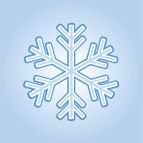 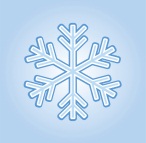 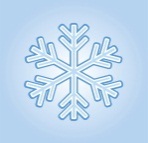 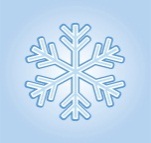 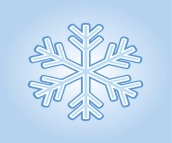 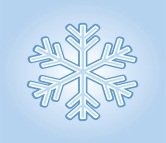 » Siirrä tähän (Pääpalsta) «Kuopion osasto osallistuu Varkauden talvipäiville. Mukaanpääsy jäsenille osallistumalla joko urheilukilpailuun tai kokousedustajaksi. Kokousedustajaksi haluava, ota yhteyttä Juha Heikkiseen, puh. 040 735 7282 tai juha.heikkinen@posti.fiLähtö lauantaina 14.2.2015 ja paluu sunnuntaina 15.2.2015. Aikataulu lähdön ja paluun osalta päätetään myöhemmin. Kuopion osasto järjestää kuljetuksen ja maksaa urheilukilpailuun osallistuvilta tai kokousedustajilta yöpymisen. Ruokailut kustantavat osallistujat itse. Huom! Mukaan mahtuu kuusikymmentä ensimmäistä ilmoittautumisjärjestyksessä. Nopeat syövät hitaat!Lajit ovat hiihto, potkurisprintti, futsal ja parikeilailu. Urheilukilpailut ovat lauantaina 14.2.2015. Aikataulut kilpailuihin tarkentuvat myöhemmin. Lajit: Hiihto 5 km, Futsal, liikuntatalo, Parikeilailu, Liikuntatalo, Potkurisprintti 3-hengen joukkueet, kisapuiston kenttä, liikuntatalon läheisyydessä.Viimeinen ilmoittautumispäivä 17.11.2014.  Ilmoittautuminen on sitova. Majoitusten suhteen viimeinen perumispäivä on 31.12.2014. Tämän jälkeen peruuttanut henkilö maksaa tyhjän majoituspaikan itse, ellei tilalle saada toista osaston jäsentä. Ainoastaan erittäin pakottavista syistä osasto maksaa tyhjän majoituspaikan. Majoittautuminen hotelli Oscarissa ja kylpylähotelli Kuntorannassa. Kuntorannassa kahden hengen huoneissa ja Oscarissa 1 tai 4 hengen huoneissa ( sviitti). Mikäli teitä on neljän hengen porukka voitte ilmoittautumisen yhteydessä mainita sen. Ilmoittautumiseen: Nimi, Osoite, Urheilulaji tai kokousedustaja, Majoitustoive huonekaverin suhteen. Ilmoittautumiset sähköpostilla: kari.j.kettunen@posti.fi , tai puhelimitse (mieluiten tekstiviestillä): 040 561 1117Lisätietoa heti, kun sitä on jaettavissa. Vaihdamme yhden hengen huoneita kahden hengen huoneiksi, mikäli niitä vapautuu. Oscar on täyteen varattu viikonlopun ajan.Kuopion osasto osallistuu Varkauden talvipäiville. Mukaanpääsy jäsenille osallistumalla joko urheilukilpailuun tai kokousedustajaksi. Kokousedustajaksi haluava, ota yhteyttä Juha Heikkiseen, puh. 040 735 7282 tai juha.heikkinen@posti.fiLähtö lauantaina 14.2.2015 ja paluu sunnuntaina 15.2.2015. Aikataulu lähdön ja paluun osalta päätetään myöhemmin. Kuopion osasto järjestää kuljetuksen ja maksaa urheilukilpailuun osallistuvilta tai kokousedustajilta yöpymisen. Ruokailut kustantavat osallistujat itse. Huom! Mukaan mahtuu kuusikymmentä ensimmäistä ilmoittautumisjärjestyksessä. Nopeat syövät hitaat!Lajit ovat hiihto, potkurisprintti, futsal ja parikeilailu. Urheilukilpailut ovat lauantaina 14.2.2015. Aikataulut kilpailuihin tarkentuvat myöhemmin. Lajit: Hiihto 5 km, Futsal, liikuntatalo, Parikeilailu, Liikuntatalo, Potkurisprintti 3-hengen joukkueet, kisapuiston kenttä, liikuntatalon läheisyydessä.Viimeinen ilmoittautumispäivä 17.11.2014.  Ilmoittautuminen on sitova. Majoitusten suhteen viimeinen perumispäivä on 31.12.2014. Tämän jälkeen peruuttanut henkilö maksaa tyhjän majoituspaikan itse, ellei tilalle saada toista osaston jäsentä. Ainoastaan erittäin pakottavista syistä osasto maksaa tyhjän majoituspaikan. Majoittautuminen hotelli Oscarissa ja kylpylähotelli Kuntorannassa. Kuntorannassa kahden hengen huoneissa ja Oscarissa 1 tai 4 hengen huoneissa ( sviitti). Mikäli teitä on neljän hengen porukka voitte ilmoittautumisen yhteydessä mainita sen. Ilmoittautumiseen: Nimi, Osoite, Urheilulaji tai kokousedustaja, Majoitustoive huonekaverin suhteen. Ilmoittautumiset sähköpostilla: kari.j.kettunen@posti.fi , tai puhelimitse (mieluiten tekstiviestillä): 040 561 1117Lisätietoa heti, kun sitä on jaettavissa. Vaihdamme yhden hengen huoneita kahden hengen huoneiksi, mikäli niitä vapautuu. Oscar on täyteen varattu viikonlopun ajan.Kuopion osasto osallistuu Varkauden talvipäiville. Mukaanpääsy jäsenille osallistumalla joko urheilukilpailuun tai kokousedustajaksi. Kokousedustajaksi haluava, ota yhteyttä Juha Heikkiseen, puh. 040 735 7282 tai juha.heikkinen@posti.fiLähtö lauantaina 14.2.2015 ja paluu sunnuntaina 15.2.2015. Aikataulu lähdön ja paluun osalta päätetään myöhemmin. Kuopion osasto järjestää kuljetuksen ja maksaa urheilukilpailuun osallistuvilta tai kokousedustajilta yöpymisen. Ruokailut kustantavat osallistujat itse. Huom! Mukaan mahtuu kuusikymmentä ensimmäistä ilmoittautumisjärjestyksessä. Nopeat syövät hitaat!Lajit ovat hiihto, potkurisprintti, futsal ja parikeilailu. Urheilukilpailut ovat lauantaina 14.2.2015. Aikataulut kilpailuihin tarkentuvat myöhemmin. Lajit: Hiihto 5 km, Futsal, liikuntatalo, Parikeilailu, Liikuntatalo, Potkurisprintti 3-hengen joukkueet, kisapuiston kenttä, liikuntatalon läheisyydessä.Viimeinen ilmoittautumispäivä 17.11.2014.  Ilmoittautuminen on sitova. Majoitusten suhteen viimeinen perumispäivä on 31.12.2014. Tämän jälkeen peruuttanut henkilö maksaa tyhjän majoituspaikan itse, ellei tilalle saada toista osaston jäsentä. Ainoastaan erittäin pakottavista syistä osasto maksaa tyhjän majoituspaikan. Majoittautuminen hotelli Oscarissa ja kylpylähotelli Kuntorannassa. Kuntorannassa kahden hengen huoneissa ja Oscarissa 1 tai 4 hengen huoneissa ( sviitti). Mikäli teitä on neljän hengen porukka voitte ilmoittautumisen yhteydessä mainita sen. Ilmoittautumiseen: Nimi, Osoite, Urheilulaji tai kokousedustaja, Majoitustoive huonekaverin suhteen. Ilmoittautumiset sähköpostilla: kari.j.kettunen@posti.fi , tai puhelimitse (mieluiten tekstiviestillä): 040 561 1117Lisätietoa heti, kun sitä on jaettavissa. Vaihdamme yhden hengen huoneita kahden hengen huoneiksi, mikäli niitä vapautuu. Oscar on täyteen varattu viikonlopun ajan.